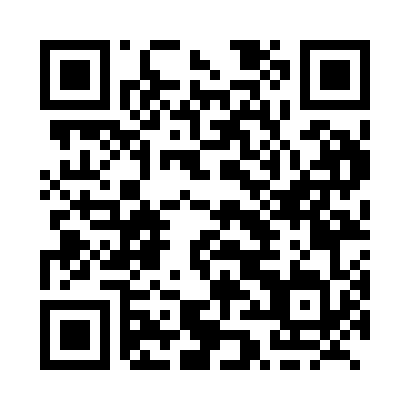 Prayer times for Sydney Mines, Nova Scotia, CanadaMon 1 Jul 2024 - Wed 31 Jul 2024High Latitude Method: Angle Based RulePrayer Calculation Method: Islamic Society of North AmericaAsar Calculation Method: HanafiPrayer times provided by https://www.salahtimes.comDateDayFajrSunriseDhuhrAsrMaghribIsha1Mon3:125:131:056:298:5610:582Tue3:125:141:056:298:5610:573Wed3:145:151:056:298:5610:574Thu3:155:151:056:298:5510:565Fri3:165:161:066:298:5510:556Sat3:175:171:066:298:5510:547Sun3:185:181:066:298:5410:538Mon3:205:181:066:298:5410:529Tue3:215:191:066:288:5310:5110Wed3:225:201:066:288:5210:5011Thu3:245:211:076:288:5210:4912Fri3:255:221:076:288:5110:4713Sat3:275:231:076:278:5010:4614Sun3:285:241:076:278:5010:4515Mon3:305:251:076:278:4910:4316Tue3:325:261:076:268:4810:4217Wed3:335:271:076:268:4710:4018Thu3:355:281:076:258:4610:3919Fri3:375:291:076:258:4510:3720Sat3:385:301:076:248:4510:3521Sun3:405:311:076:248:4410:3422Mon3:425:321:076:238:4310:3223Tue3:445:331:076:238:4110:3024Wed3:455:341:076:228:4010:2925Thu3:475:351:076:218:3910:2726Fri3:495:361:076:218:3810:2527Sat3:515:371:076:208:3710:2328Sun3:535:391:076:198:3610:2129Mon3:545:401:076:198:3410:1930Tue3:565:411:076:188:3310:1731Wed3:585:421:076:178:3210:15